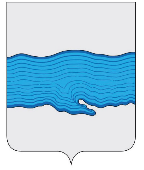  Ивановская область   Приволжский муниципальный район  Плесское городское поселениеВЕСТНИКСОВЕТА И АДМИНИСТРАЦИИПЛЕССКОГО ГОРОДСКОГО ПОСЕЛЕНИЯВыпуск № 319.02.2024№ 3 от 19.02.2024Официальное издание нормативно-правовых актовСовета и администрации Плесского городского поселения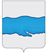 АДМИНИСТРАЦИЯ ПЛЕССКОГО ГОРОДСКОГО ПОСЕЛЕНИЯ ПРИВОЛЖСКОГО МУНИЦИПАЛЬНОГО РАЙОНА ИВАНОВСКОЙ ОБЛАСТИПОСТАНОВЛЕНИЕ                           «12» февраля 2024 г.                                                                                             № 16г. ПлесОб утверждении актуализированной схемы водоснабжения и водоотведения Плесского городского поселения Приволжского муниципального района Ивановской области на период 2023-2033 годыВ соответствии Федерального закона от 07.12.2011г. № 416-ФЗ «О водоснабжении и водоотведении», постановления Правительства РФ от 05.09.2013 г. № 782 «О схемах водоснабжения и водоотведении», Федеральным законом от 06.10.2023 № 131-ФЗ «Об общих принципах организации местного самоуправления в Российской Федерации», администрация Плесского городского поселения ПОСТАНОВЛЯЕТ:Утвердить актуализированную схему водоснабжения и водоотведения Плесского городского поселения Приволжского муниципального района Ивановской области на период 2023-2033 годы (прилагается).Настоящее постановление опубликовать в «Вестнике Совета и администрации Плесского городского поселения» и на официальном сайте Плесского городского поселения.Контроль за исполнением настоящего постановления оставляю за собой. Настоящее постановление вступает в силу с момента подписания.ВрИП главы Плесского городского поселения                                                                     С.В. Корнилова АДМИНИСТРАЦИЯ ПЛЕССКОГО ГОРОДСКОГО ПОСЕЛЕНИЯ ПРИВОЛЖСКОГО МУНИЦИПАЛЬНОГО РАЙОНА ИВАНОВСКОЙ ОБЛАСТИПОСТАНОВЛЕНИЕ                           «19» февраля 2024 г.                                                                                                                    № 19г. ПлесО внесении изменений в постановление администрации Плесского городского поселения от 04.10.2023 № 133 «Об утверждении Положения о системе мониторинга состояния системы теплоснабжения Плесского городского поселения Приволжского муниципального района Ивановской области»	В соответствии с Федеральным Законом от 06.10.2018 г. № 131-ФЗ «Об общих принципах организации местного самоуправления в Российской Федерации», Федеральным законом от 27 июля 2010 г. № 190-ФЗ «О теплоснабжении», руководствуясь Уставом Плесского городского поселения принятого решением Совета Плесского городского поселения от 04.08.2023 № 25, администрация Плеского городского поселения ПОСТАНОВЛЯЕТ:Внести в постановление администрации Плесского городского поселения от 04.10.2023 № 133 «Об утверждении Положения о системе мониторинга состояния системы теплоснабжения Плесского городского поселения Приволжского муниципального района Ивановской области» следующие изменения:Пункт 3 постановления изложить в новой редакции:«3. Опубликовать настоящее постановление на официальном сайте Плесского городского поселения http://gorodples.ru в информационно-телекоммуникационной сети «Интернет» и в информационном бюллетене «Вестник Совета и администрации Плесского городского поселения».Опубликовать настоящее постановление на официальном сайте Плесского городского поселения http://gorodples.ru в информационно-телекоммуникационной сети «Интернет» и в информационном бюллетене «Вестник Совета и администрации Плесского городского поселенияКонтроль за исполнением настоящего постановления оставляю за собой.Настоящее постановление вступает в силу с момента подписания.ВрИП главы Плесскогогородского поселения                                                                                            С.В. Корнилова № и дата принятия ДокументаНаименование документаНомера страницАдминистрация Плесского городского поселенияАдминистрация Плесского городского поселенияАдминистрация Плесского городского поселенияАдминистрация Плесского городского поселенияот 12.02.2024 г. № 16Постановление «Об утверждении актуализированной схемы водоснабжения и водоотведения Плесского городского поселения Приволжского муниципального района Ивановской области на период 2023-2033 годы»3от 19.02.2024 г. № 19Постановление «О внесении изменений в постановление администрации Плесского городского поселения от 04.10.2023 № 133 «Об утверждении Положения о системе мониторинга состояния системы теплоснабжения Плесского городского поселения Приволжского муниципального района Ивановской области»3